Výzva na predloženie cenovej ponukyNázov predmetu zákazky:„Ubytovanie pre zamestnancov“Identifikácia obstarávateľa	Obchodné meno: 	 		Dopravný podnik Bratislava, akciová spoločnosť	Sídlo: 				Olejkárska 1, 814 52 Bratislava 	Kontaktná osoba:			Daniela Kazárová	Telefón:				(+ 421) (2) 5950  1176	E-mail:				kazarova.daniela@dpb.sk 	IČO: 				00 492 736	DIČ:				2020298786	IČ DPH:				SK2020298786	Zapísaný v Obchodnom registri Mestského súdu Bratislava III, Oddiel: Sa, Vložka č. 607/B.Označenie zákazky:	CP 6/2024Druh zákazky:               služby podľa prílohy č. 1 zákona č. 343/2015 Z. z. o verejnom obstarávaníPredpokladaná hodnota zákazky: 989 000,00 € bez DPHCPV kód:  55100000-1 – Hotelové služby                         55110000-4 – Hotelové ubytovacia služby		Opis predmetu zákazkyStručný opisPredmetom zákazky je projekt zabezpečenia zmluvne dohodnutého ubytovania pre približne 350 zamestnancov DPB, a. s. na obdobie 12 mesiacov. Obstarávateľ je oprávnený uzatvoriť zmluvu aj s viacerými uchádzačmi, a to v poradí na základe finálneho vyhodnotenia ponúk (podľa kritérií na vyhodnotenie ponúk). Ubytovanie bude u jednotlivých úspešných uchádzačov objednávané na základe výberu a požiadaviek zamestnancov obstarávateľa.Minimálna kapacita ubytovacieho zariadenia musí byť aspoň 10 lôžok. Presné počty lôžok do zmlúv sa upresnia po vyhodnotení ponúk a po rokovaní s úspešnými uchádzačmi, a to vo väzbe na možné počty lôžok a ich ekonomickú výhodnosť, ktoré budú vedieť poskytnúť úspešní uchádzači. Ubytovanie môže byť poskytnuté v dvojlôžkových izbách, prípadne 2+3-lôžkových bunkách s vlastným sociálnym zariadením. Pripúšťa sa aj ubytovanie v 1-lôžkovej izbe, príp. 1+2-lôžkovej bunke za predpokladu prijateľnosti ceny lôžka v porovnaní s cenou lôžka v 2 izbe/bunke. Priložený vzor zmluvy môže byť predmetom rokovania o osobitných možnostiach poskytovania ubytovania jednotlivými poskytovateľmi, avšak predmetom rokovania nebudú platobné podmienky a dôvody ukončenia zmluvy. Pred uzavretím zmluvy budú úspešní uchádzači vyzvaní na rokovanie o obchodných podmienkach, a konkrétnej kapacite ubytovania.Podrobný opis predmetu zákazky je uvedený v prílohe č. 1 – Špecifikácia predmetu zákazky, tejto Výzvy.Obsah ponukyPonuka predložená uchádzačom musí obsahovať vyhlásenia, potvrdenia, doklady a dokumenty podľa bodov 6.2.2., 6.2.3., 6.2.4., 6.2.5. a 6.2.6. tejto Výzvy, vo forme uvedenej v tejto Výzve, doplnené tak, ako je to stanovené v tomto bode Výzvy. Uchádzač nie je oprávnený meniť znenie vyhlásení, potvrdení, dokladov a dokumentov, ktorých vzory sú súčasťou tejto Výzvy, je však oprávnený a povinný tieto správne a pravdivo vyplniť podľa požiadaviek uvedených v tejto Výzve. Vyhlásenia, potvrdenia, doklady a dokumenty, prostredníctvom ktorých uchádzač preukazuje splnenie podmienok účasti týkajúcich sa osobného postavenia:kópia dokladu o oprávnení podnikať (výpis z OR SR alebo ŽR SR); v prípade, že uchádzačom je občianske združenie alebo nadácia, potvrdenie Ministerstva vnútra SR o vedení v registri,čestné vyhlásenie, že uchádzač si plní zákonné povinnosti platenia odvodov voči Sociálnej poisťovni, zdravotným poisťovniam a daňovému úradu.uchádzač predloží zoznam izieb s počtami lôžok a ich vybavenia, príp. vybavenia ubytovacieho zariadenia (rádio, TV, chladnička, možnosť prania bielizne a pod.). Zároveň uvedie vybavenosť sociálneho zariadenia patriaceho k izbe resp. bunke. Uchádzač tiež uvedie, akú maximálnu kapacitu ubytovania môže celkovo poskytnúť. Tieto údaje budú korešpondovať s prílohou č. 2, stĺpec b).6.2.3	Opis predmetu zákazky a zoznam činností, ktoré sú predmetom obstarávania podľa prílohy č. 1 – Špecifikácia predmetu zákazky a budú tvoriť podklad pre stanovenie ceny ponuky.6.2.4	Vlastný návrh ceny plnenia predmetu zákazky podľa prílohy č. 2 – Návrh na plnenie kritéria, špecifikovaného v tejto Výzve.6.2.5	Vyhlásenia uchádzača v zmysle prílohy č. 3 – Čestné vyhlásenie uchádzača6.2.6	Doplnený návrh zmluvy – príloha č. 4 – Návrh zmluvy na predmet zákazky tejto Výzvy, v súlade s informáciami uvedenými v tejto Výzve. Citovaný dokument s časťou znenia obchodných podmienok zhotovenia predmetu zákazky musí byť podpísaný uchádzačom alebo osobou oprávnenou konať za uchádzača. Miesto dodania predmetu zákazky:  Ubytovacie zariadenia na území Hlavného mesta SR Bratislava.Lehota viazanosti cenovej ponuky: 12 mesiacovLehota, miesto a spôsob predkladania ponúk:  do 4.4.2024 do 9:00 hod.Ponuky je potrebné predkladať elektronicky, a to prostredníctvom  IS JOSEPHINE: (link)https://josephine.proebiz.com/sk/tender/54512/summaryTyp zmluvy/objednávky: Typ zmluvy na poskytnutie predmetu zákazky: Zmluva o poskytovaní ubytovacích služieb pre zamestnancov DPB, a. s. uzatvorená podľa ust. § 269 ods. 2 a násl. zák. č. 513/1991 Zb. Obchodného zákonníka v znení neskorších predpisov.Zmluva môže byť uzatvorená s viacerými úspešnými uchádzačmi.Trvanie zmluvy/lehota dodania: Zmluva o poskytovaní ubytovacích služieb pre zamestnancov DPB, a. s. (ďalej aj ako „zmluva“) bude uzatvorená na dobu určitú na 12 mesiacov.Jazyk ponuky:Ponuky sa predkladajú v slovenskom alebo českom jazyku.Kritériá na vyhodnotenie ponúkPonuky sa budú vyhodnocovať na základe najnižšej ponuky - najnižšia celková cena za 1 lôžko na deň v eurách bez DPH.Spôsob predloženia ponuky:Uchádzač stanoví cenu za obstarávaný predmet na základe vlastných výpočtov, činností, výdavkov a príjmov a miery zisku podľa platných právnych predpisov. Uchádzač je pred predložením svojej ponuky povinný vziať do úvahy všetko, čo je nevyhnutné na úplné a riadne plnenie zmluvy, pričom do svojich cien zahrnie všetky náklady spojené s plnením predmetu zákazky.Cena za predpokladané množstvo v EUR bez DPH je vyjadrená ako súčin predpokladaného množstva (počet lôžok) a ceny za 1 položku v EUR bez DPH pre lôžko v príslušnom type izby resp. bunky (ďalej len „jednotková cena").Cena za celý predmet zákazky v EUR bez DPH je vyjadrená ako súčet súčinov jednotkových cien a predpokladaného množstva.Súčasťou cenovej ponuky musí byť vyplnený formulár Návrh uchádzača na plnenie kritérií podľa prílohy č. 2 tejto Výzvy a čestné vyhlásenie podľa prílohy č. 3 tejto Výzvy.Osobitné podmienky účasti:uchádzač je oprávnený dodávať tovar/poskytovať službu/realizovať stavebné práce. Preukazuje sa predložením príslušného dokladu nie staršieho ako 3 mesiace odo dňa predloženia ponuky.Elektronická aukcia: nieDoplňujúce informácie:Obstarávateľ si vyhradzuje právo neprijať ani jednu z predložených ponúk a/alebo kedykoľvek zrušiť túto súťaž. Všetky náklady spojené s predložením ponúk znáša uchádzač. Ak úspešný uchádzač neuzavrie zmluvu s obstarávateľom, obstarávateľ môžu rokovať o uzavretí zmluvy s ďalšími uchádzačmi v poradí.Prílohy:Špecifikácia predmetu zákazkyNávrh uchádzača na plnenie kritériíČestné vyhlásenie uchádzačaZmluva o poskytovaní ubytovacích služiebV Bratislave dňa 21.03.2024______________________________JUDr. Barbora Notovávedúca odboru právnych služieb a verejného obstarávaniaPríloha č. 1Špecifikácia predmetu zákazky• zabezpečenie zmluvne dohodnutého ubytovania — bezodkladne po podpise zmluvy, • doba poskytovania ubytovania: 12 mesiacov• minimálny počet lôžok ubytovacieho zariadenia: 5 lôžok   • požadovaný štandard ubytovania:Štandard ubytovania: 2 resp. 3 lôžková izba, min. 10 lôžok, 2 resp.3-lôžková izba s vlastným sociálnym zariadením , 2+2 resp. 2+3-lôžková bunka s vlastným sociálnym zariadením, pripúšťa sa aj ubytovanie v 1-lôžkovej izbe, príp. 1+2-lôžkovej bunke s vlastným sociálnym zariadením za predpokladu prijateľnosti ceny lôžka v porovnaní s cenou lôžka v 2 resp. 3lôžkovej izbe/bunke, pravidelná výmena posteľného prádla a upratovanie izby podľa hygienických predpisov, spoločná alebo vlastná kuchyňa, možnosť pripojenia TV prijímača na izbe alebo v spoločných priestoroch, skriňa na umiestnenie odevov v izbe, chladnička na izbe, kontrolovaný vstup do objektu, resp. monitorovaný a chránený objekt, ďalšie bonusy pre ubytovaných..Príloha č. 2Návrh uchádzača na plnenie kritériíKritérium na vyhodnotenie ponúk predstavuje najnižšia cena za predmet zákazky (cena za 1 lôžko na deň v € bez DPH). Uchádzači uvedú cenu za lôžko bez dane za ubytovanie. 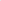 Uchádzač v ponuke vyplní v stĺpci d) jednotkové ceny v EUR bez DPH a prenásobí ich hodnotami uvedenými v stĺpci c) a vypočítaný súčin vpíše do stĺpca e). Súčet riadkov v stĺpci e) bude predstavovať cenu za predmet zákazky na 1 deň. Na určenie Ceny spolu za celý predmet zákazky v EUR bez DPH je potrebné túto cenu prenásobiť počtom 365 dní za rok.. Predmetný výpočet uchádzač uskutoční prostredníctvom vyplnenia Dotazníka uchádzača (excelovská tabuľka), ktorý tvorí prílohu č. 2b tejto výzvy.* neplatiteľ DPH uvedie túto informáciu a uvedie cenu bez DPHV __________________, dňa ____________2024		________________________________Obchodné meno uchádzača, Meno, funkcia a podpis osoby oprávnenej konať za uchádzačaPríloha č. 3Čestné vyhlásenie uchádzačaZákladné údaje uchádzača:Obchodné meno spoločnosti: Adresa sídla spoločnosti: IČO: DIČ: IČ DPH /ak relevantné/: Registrácia: Zastúpený: Kontaktná osoba: /meno, tel., e-mail/Týmto čestne vyhlasuje, že:  súhlasí s podmienkami súťaže na predmet zákazky pod názvom: „Ubytovanie pre zamestnancov, ktoré určil obstarávateľ vo Výzve na predloženie cenovej ponuky, jej prílohách a v iných dokumentoch poskytnutých obstarávateľom v lehote na predkladanie ponúk,  všetky predložené  vyhlásenia, doklady, dokumenty a údaje uvedené v cenovej ponuke sú pravdivé a úplné,má oprávnenie dodávať tovar, uskutočňovať stavebné práce alebo poskytovať službu, ktoré zodpovedajú predmetu zákazky [§ 32 ods. 1 písm. e) zákona č. 343/2015 Z. z. o verejnom obstarávaní a o zmene a doplnení niektorých zákonov v znení neskorších predpisov (ďalej len „ZVO“)], je výrobcom zariadenia oprávnený vykonávať prehliadky a opravy na týchto zariadeniach a že vykonávané prehliadky a opravy sú plne v súlade s pokynmi výrobcu, ktoré je predmetom zákazky,nemá uložený zákaz účasti vo verejnom obstarávaní potvrdený konečným rozhodnutím v Slovenskej republike a v štáte sídla, miesta podnikania alebo obvyklého pobytu,spĺňa všetky podmienky účasti určené obstarávateľom a poskytne obstarávateľovi na požiadanie doklady, ktoré sú čestným vyhlásením nahradené, ak má povinnosť zapisovať sa do registra partnerov verejného sektora, nemá v tomto registri zapísaného konečného užívateľom výhod podľa § 11 ods. 1 písm. c) bod 1. až 13 ZVO ani nemá subdodávateľa alebo subdodávateľa podľa osobitného predpisu, ktorí majú povinnosť zapisovať sa do registra partnerov verejného sektora, a ktorí majú v registri partnerov verejného sektora zapísaného konečného užívateľa výhod, ktorým je osoba podľa § 11 ods. 1 písm. c) bod 1. až 13 ZVO.dáva písomný súhlas na to, že doklady, ktoré poskytuje v súvislosti s touto súťažou, môže obstarávateľ spracovávať podľa zákona č. 18/2018 Z. z. o ochrane osobných údajov a o zmene a doplnení niektorých zákonov, dáva písomný súhlas so spracovaním osobných údajov po dobu realizácie súťaže, realizácie zákazky a archivácie dokumentácie k zákazke v zmysle zákona č. 18/2018 Z. z. o ochrane osobných údajov a o zmene a doplnení niektorých zákonov. V __________________, dňa ____________2024________________________________Obchodné meno uchádzača, Meno, funkcia a podpis osoby oprávnenej konať za uchádzačaPríloha č. 4Zmluva o poskytovaní ubytovacích služieb Zmluva o poskytovaní ubytovacích služieb pre zamestnancov DPB, a. s. (ďalej aj ako „zmluva“) tvorí samostatnú prílohu tejto výzvy.Predmet zákazky a jeho možné variantya)počet izieb/buniekb)počet lôžokc)cena v € bez DPH/os/deňd)CENA SPOLU /deň v € bez DPHe)2 lôžková izba 0,000,002 lôžková bunka0,00 0,001 lôžková izba 0,00 0,001 lôžková bunka 0,00 0,002 lôžková izba obsadená 1 osobou0,00 0,002 lôžková bunka obsadená 1 osobou0,00 0,00Počet lôžok celkom (stĺpec c)) a cena spolu za deň (stĺpec e))--0,00CELKOVÁ CENA za predmet zákazky za rok (365 dní)---0,00Doplňujúce informácieáno/niepoznámkapoznámkapoznámkamaximálny možný počet poskytnutých lôžokštandard sociálneho zariadenia na izbe (WC, umývadlo, sprcha, vaňa) – počet a typ iziebštandard spoločného sociálneho zariadenia na chodbe (počet WC, umývadlo, sprcha, vaňa) na počet iziebmožnosť pripojenia TV na izbechladničkaspoločná kuchynkamožnosť prania bielizne (počet práčok, ich umiestnenie a pod.)pripojenie na wifijedáleň a jej prevádzková dobainé dôležité informácie ohľadne ponúkaného ubytovaniapodlieha dani za ubytovanie 